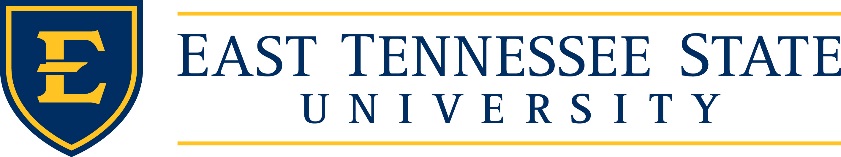 Faculty Senate Work Groups 2018/2019Administrative Review: The Administrative Evaluation Committee will review ETSU administrative evaluation process and develop recommendations for improvement in administrative evaluation practices. 	Group Members:	Kason O’Neil – Chair	Teresa Brooks Taylor	Retha Gentry	Ginni Blackhart	Virginia Foley	Jeff Gray	Dorothy Drinkard-HawkshaweShared Governance: The Shared Governance Committee will review ETSU governance procedures and develop strategies and policy recommendations to formalize Faculty Senate and faculty as a fully representative component of the governance process at ETSU.	Group Members:	Renee Lyons – Chair	Donna Fraysier	Fred Mackara	James Livingston	Randy Byington	Theresa McGarry	Jon EllisCampus Communications:The Campus Communications Committee will develop strategies and recommendations for improving the flow of information and shared communications across the campus and community.	Group Members:	Bill Garris – Chair	Bea Owens	Todd Emma	Alan Holmes	Mikki (Jeanna) Johnson	Sookhyn KimNick Hagemeier	Ashley SergiadisGrants and Research and Scholarly Activity:The Grants and Research Committee will review grants and research practices, procedures, and protocols and will make recommendations to improve grants and research processes at ETSU.	Group Members:	Jonathan Peterson – Chair	Sun-Joo Oh (Sunny)	Eric SellersRenee WaldenFaculty Safety and Planning:The Faculty Safety and Planning Committee will develop recommendations for practice and procedures for continued enhancement of campus safety at ETSU.  This committee will also provide faculty-debriefing opportunities following campus emergencies, as needed. 	Group Members:	Jennifer Pealer – Chair	Olga Sarkodie 	Paul Trogen	Georgita Washington	Bracken Burns	Samuel Smith	Leila Al-Imad	David Cluck